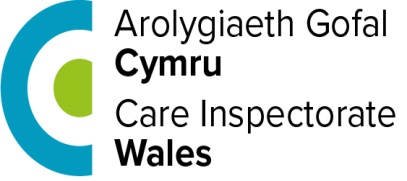 Deddf Rheoleiddio ac Arolygu Gofal Cymdeithasol (Cymru) 2016Templed ar gyfer cwblhau adroddiad yr adolygiad o ansawdd y gofalMae'r bobl yn teimlo bod rhywun yn gwrando arnynt, bod ganddynt ddewis o ran eu gofal a'u cymorth, a bod cyfleoedd ar gael iddynt. Yr hyn rydym yn ei wneud yn dda a'r dystiolaeth o hynny. Dylai'r adran hon ystyried crynodeb o'r trefniadau sydd ar waith, gan gynnwys y dulliau a ddefnyddir i gynnwys y bobl yn eu gofal a'u cymorth a chrynodeb o'r safbwyntiau a gasglwyd gan y bobl sy'n defnyddio'r gwasanaeth, ynghyd â'u perthnasau neu eu cynrychiolwyr. Defnyddiwch ddyfyniadau uniongyrchol fel tystiolaeth ategol. Crynodeb o'r trefniadau sydd ar waith i sicrhau bod y bobl sy'n defnyddio'r gwasanaeth yn gallu arfer eu hawliau. Pa feysydd y mae angen i ni eu gwella neu rydym yn dymuno eu datblygu ymhellach?Dylai'r adran hon gynnwys y meysydd i'w gwella a nodwyd drwy ddadansoddi gwaith ymgysylltu, adborth, gwaith monitro, adroddiadau gan AGC neu reoleiddwyr eraill.Pa gamau penodol y mae angen i ni eu cymryd er mwyn sicrhau bod y gwelliannau/datblygiadau yn llwyddiannus, a sut y caiff hyn ei fesur?Dylai'r adran hon gynnwys cynllun gweithredu sy'n nodi'r camau penodol sy'n canolbwyntio ar ganlyniadau y mae angen eu cymryd er mwyn sicrhau gwelliant, yr amserlenni a nodwyd, y swyddog arweiniol, a'r dangosyddion perfformiad i fesur gwelliant. Crynodeb Mae'r bobl yn hapus ac yn cael cymorth i gynnal eu hiechyd, eu datblygiad a'u llesiant cyffredinol parhaus. I blant, bydd hyn hefyd yn cynnwys datblygiad deallusol, cymdeithasol ac ymddygiadol. Beth rydym yn ei wneud yn dda a sut rydym yn dangos tystiolaeth o hynny? Dylai'r adran hon ystyried crynodeb o'r trefniadau sydd ar waith, gan gynnwys y dulliau a ddefnyddiwyd i gasglu safbwyntiau, ynghyd â chrynodeb o'r safbwyntiau a gasglwyd gan y bobl sy'n defnyddio'r gwasanaeth a gweithwyr proffesiynol. Defnyddiwch ddyfyniadau uniongyrchol fel tystiolaeth ategol. Crynodeb o'r ffordd y mae pobl yn cael gafael ar gymorth gan weithwyr iechyd proffesiynol a'r ffordd y mae'r gwasanaeth yn cefnogi annibyniaeth y bobl. Pa feysydd y mae angen i ni eu gwella neu rydym yn dymuno eu datblygu ymhellach?Dylai'r adran hon ystyried y meysydd i'w gwella a nodwyd drwy ddadansoddi adborth, gwaith monitro, adroddiadau gan AGC neu reoleiddwyr eraill, unrhyw achosion o ddiffyg cydymffurfio a chamau heb eu cymryd.Pa gamau penodol y mae angen i ni eu cymryd er mwyn sicrhau bod y gwelliannau/datblygiadau yn llwyddiannus, a sut y caiff hyn ei fesur?Dylai'r adran hon gynnwys cynllun gweithredu sy'n nodi'r camau penodol sy'n canolbwyntio ar ganlyniadau y mae angen eu cymryd er mwyn sicrhau gwelliant, yr amserlenni a nodwyd, y swyddog arweiniol, a'r dangosyddion perfformiad i fesur gwelliant. Crynodeb Mae'r bobl yn teimlo'n ddiogel a'u bod yn cael eu hamddiffyn rhag camdriniaeth ac esgeulustodYr hyn rydym yn ei wneud yn dda a'r dystiolaeth o hynny? Dylai'r adran hon ystyried crynodeb o'r trefniadau sydd ar waith; crynodeb o safbwyntiau'r bobl sy'n defnyddio'r gwasanaeth; nifer yr atgyfeiriadau, ac ati. Defnyddiwch ddyfyniadau uniongyrchol fel tystiolaeth ategol. Pa feysydd y mae angen i ni eu gwella neu rydym yn dymuno eu datblygu ymhellach?Dylai'r adran hon ystyried y meysydd i'w gwella a nodwyd drwy ddadansoddi adborth, gwaith monitro, adroddiadau gan AGC neu reoleiddwyr eraill, unrhyw achosion o ddiffyg cydymffurfio a chamau heb eu cymryd.Pa gamau penodol y mae angen i ni eu cymryd er mwyn sicrhau bod y gwelliannau/datblygiadau yn llwyddiannus, a sut y caiff hyn ei fesur?Dylai'r adran hon gynnwys cynllun gweithredu sy'n nodi'r camau penodol sy'n canolbwyntio ar ganlyniadau y mae angen eu cymryd er mwyn sicrhau gwelliant, yr amserlenni a nodwyd, y swyddog arweiniol, a'r dangosyddion perfformiad i fesur gwelliant. Crynodeb Mae'r bobl yn byw mewn llety sy'n cynnal eu llesiant ac yn eu helpu i gyflawni eu canlyniadau personol yn y ffordd orau posibl (ar gyfer gwasanaethau llety yn unig).Yr hyn rydym yn ei wneud yn dda a'r dystiolaeth o hynny? Dylai'r adran hon ystyried crynodeb o'r trefniadau sydd ar waith, gan gynnwys y gallu i fanteisio ar y gymuned leol; sut y caiff preifatrwydd, urddas a chyfrinachedd eu cynnal; a chrynodeb o'r safbwyntiau a gasglwyd am unrhyw newidiadau i'r amgylchedd. Defnyddiwch ddyfyniadau uniongyrchol fel tystiolaeth ategol. Pa feysydd y mae angen i ni eu gwella neu rydym yn dymuno eu datblygu ymhellach?Dylai'r adran hon ystyried y meysydd i'w gwella a nodwyd drwy ddadansoddi adborth, gwaith monitro, adroddiadau gan AGC neu reoleiddwyr eraill, unrhyw achosion o ddiffyg cydymffurfio a chamau heb eu cymryd.Pa gamau penodol y mae angen i ni eu cymryd er mwyn sicrhau bod y gwelliannau/datblygiadau yn llwyddiannus, a sut y caiff hyn ei fesur?Dylai'r adran hon gynnwys cynllun gweithredu sy'n nodi'r camau penodol sy'n canolbwyntio ar ganlyniadau y mae angen eu cymryd er mwyn sicrhau gwelliant, yr amserlenni a nodwyd, y swyddog arweiniol, a'r dangosyddion perfformiad i fesur gwelliant. Crynodeb 